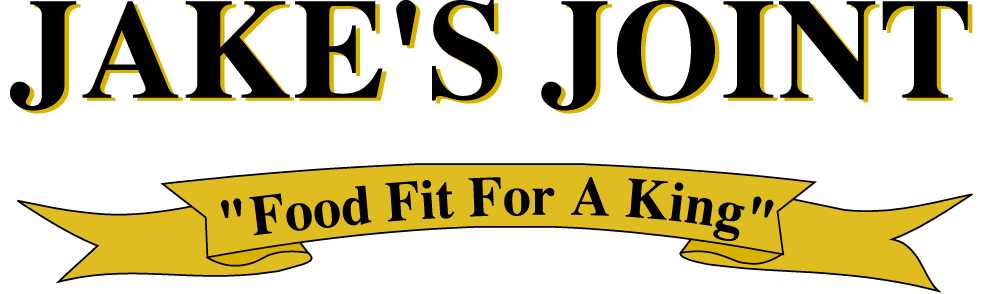 Thursday, September 27, 2018JAKE’S Blue Plate Special - $12Chicken Enchilada CasseroleSidesChoose TwoGarlic VeggiesSteamed VeggiesBlack Bean SoupFruit SaladPinto BeansGreen SaladCaesar SaladFrench FriesDessertApple BurritoToday’s Special Sandwich CombosPatty Melt with Grilled Onions $10Cheeseburger Special—4 oz. Cheeseburger, Drink, ChipsOr Fries $6Desserts $6Key Lime PieGerman Chocolate CakeCheesecakeCoconut Cream Pie